Семейные старты ВФСК «ГТО»После торжественного открытия спартакиады участники приступили к сдаче нормативов. Соревнования проходили по нескольким дисциплинам:-подтягивание из виса на высокой перекладине (Мужчины),-сгибание и разгибание рук в упоре лежа на полу (Мальчики, женщины, девочки), -наклон вперёд из положения стоя с прямыми ногами на гимнастической тумбе (Вся семья), -поднимание туловища из положения лёжа на спине    (Вся семья),-челночный бег 3х10 м (Вся семья);- комбинированная эстафета.Участники с энтузиазмом проходили одну дисциплину за другой, поддерживали друг друга, настраивали на успех.Наши  команды были награждены медалями и грамотами в личном зачёте в трёх дисциплинах  ВФСК ГТО:- семья Исаевых – за 2 место в наклоне вперёд из положения стоя на     гимнастической скамье;- семья Рудаковых – за 3 место в прыжке в длину с места;- семья Рудаковых - за 3 место  в силовой гимнастике;По итогам Спартакиады  семья Рудаковых  заняла 3 место   в общем зачете среди дошкольных учреждений города Боготола. Поздравляем!!!А семье Исаевых было вручено «Благодарственное письмо» от Главы города Боготола  за участие.Можно сказать, что выходной день прошёл не напрасно. Наши юные спортсмены и их родители получили заряд положительной энергии, море позитива, хорошего настроения и сладкие призы. А самое главное дети и родители были вместе, помогали и поддерживали  друг друга. Пожелаем всем участникам  успехов и новых спортивных достижений!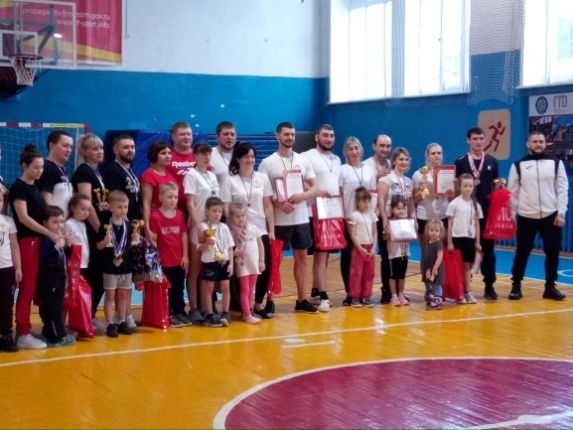 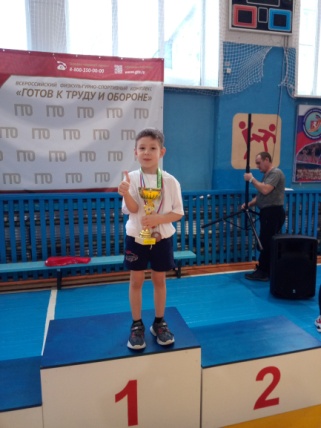 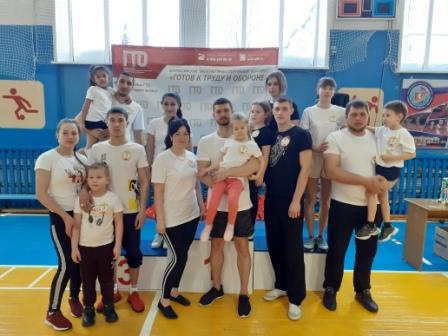 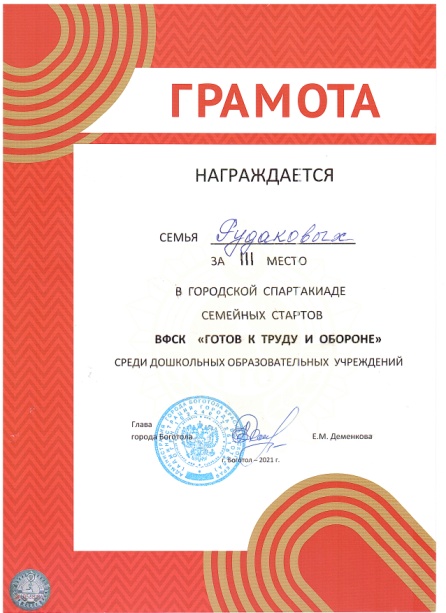 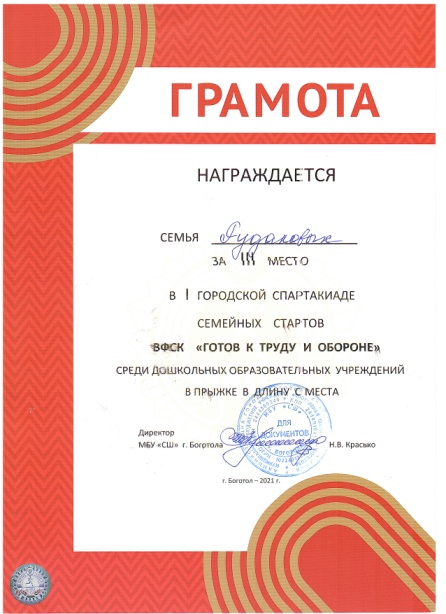 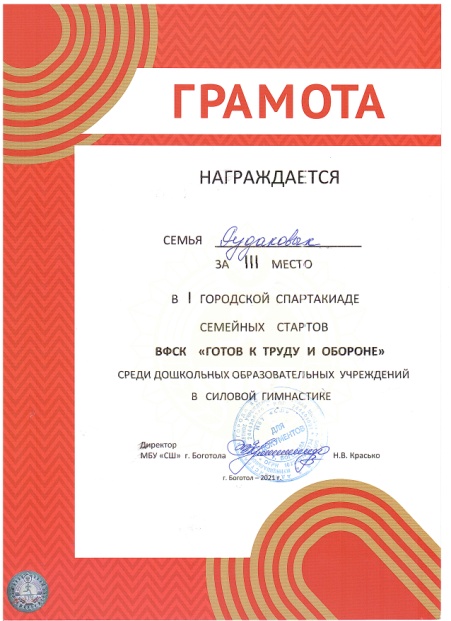 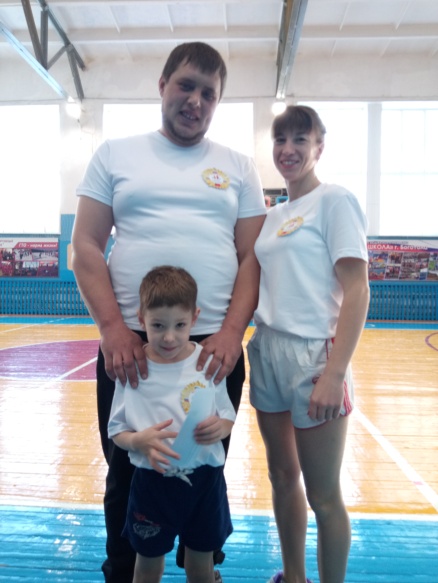 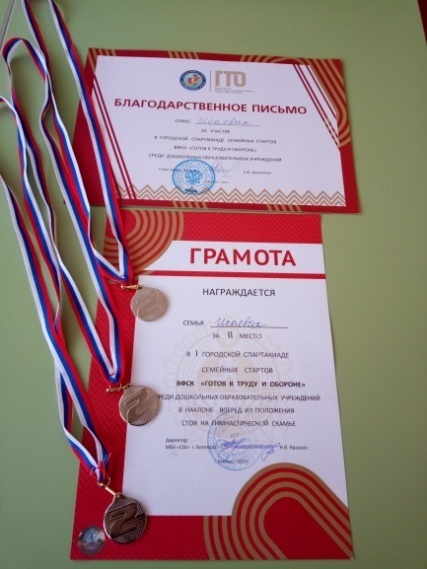 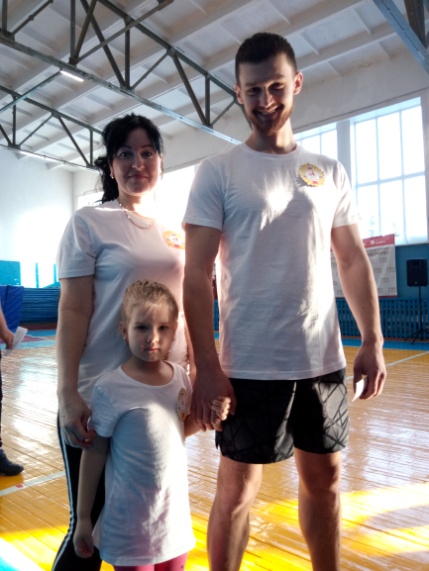 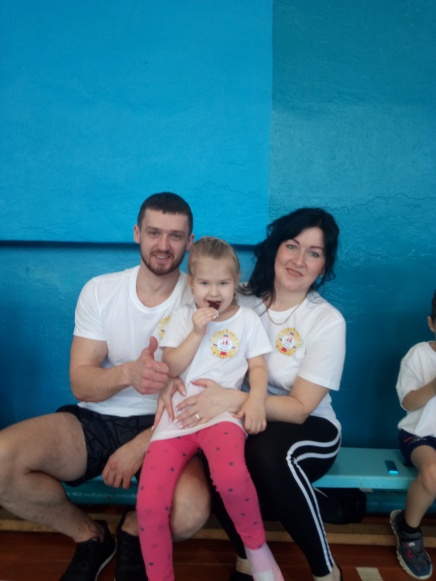 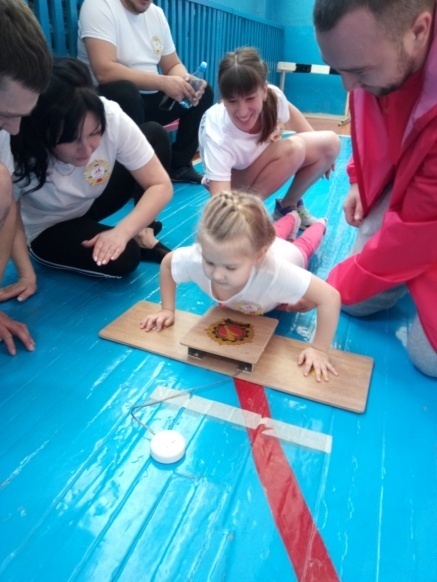 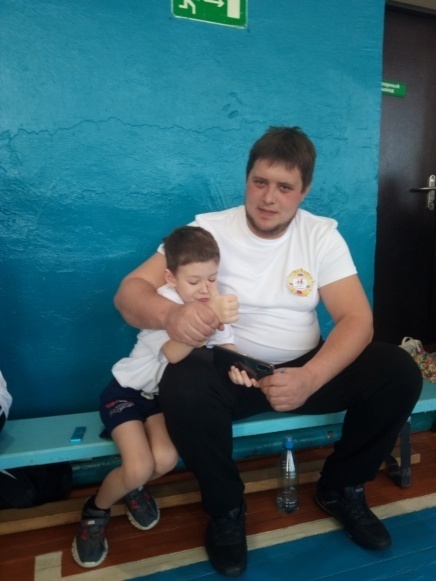 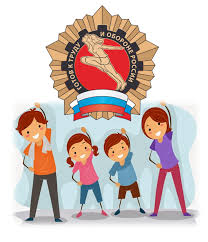       7 февраля 2021 года в городе Боготоле на базе Спортивной  школы состоялась I Городская Спартакиада«Семейные старты» ВФСК «ГТО» среди дошкольных учреждений города Боготола.      В спартакиаде участвовали 13 семейных команд города. Воспитанники нашей группы со своими родителями тоже приняли участие в спартакиаде семья Исаевых и семья Рудаковых.